                                                                                                                                 7/31/2020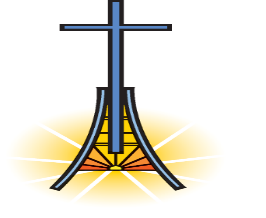 Dear Church Family,Psalms 107:1 states “Oh give thanks to the LORD, for He is good, for His lovingkindness is everlasting.” We have so much to be thankful for in these days, let us put the distractions of life away and meditate on His good and lovingkindness that He provides to each of us, our families, and our Church. FBC Dickson continues to pray “Revive Us”.  This call of revival goes out for each of us personally, FBC Dickson, and the Church throughout the world.  Please plan on participating in Worship and Sunday School this week to worship our Lord and study His Word with our Church family live or on-line.  We will have Sunday School classes for all ages at 9:30 AM and 10:30 AM and our worship services at 9 AM and 11 AM. The 11 AM service continues to be live streamed on Facebook and YouTube.  The link to YouTube site is https://www.youtube.com/channel/UC1RM90Rzl9OomZRrqkl1OTA or you can go to FBC website and select the banner there.  Last week our attendance increased from the previous week with 331 attending Sunday School, and a total of 318 attending one of the Worship services in person, 60 families watching on Facebook, and 25 families watching on YouTube.  Praise God for all of you who are attending using one of these methods of participation.  Please take a few minutes to reach out to those church members that may not yet be able to attend one of these services, many are needing to hear words of encouragement from their Church family.For an update on COVID 19 virus, all our church staff members and CDC team member are doing well and are either working or will be returning on Monday.  We praise God for this blessing of safety for all those that has been affected in some way by this virus in our Church family.  As all of you are aware our students will be starting the new school year next week. Please keep our students, parents, teachers, school officials, and everyone associated with the school year in your prayers.  FBC is exited to begin our pre-K year and reopen CDC ministries next week.  This is exciting times for everyone, the leaders and staff of both programs covet your prayers during this time.This week Pastor Mike is reaching out to our Church family with a letter attached to this communication.  Please take a moment to read his message and continue to pray for our Pastor. His leadership in these times has been a blessing from God.  We appreciate all that he has done during these trying times.  He has provided spiritual leadership, guidance to the ministry staff, preached powerful messages from the Word of God, supported multiple bible studies, and continually prays for our Church and each of his flock.Lastly as we normally do, we would like to share this week’s offering summary. For last Sunday our total offerings were $30,708 resulting in the average of $33,686 since March 22, 2020.  Our Sacred Trust gifts this week totaled $1,880 resulting in a total of $37,499 since March.  Thank each of you for your generosity during this time.Psalms 46:1 states “God is our refuge and strength, a very present help in trouble.”  We are dealing with troubles today may these words encourage us to have faith in our God!Thank you for your faithfulness!  God bless you and your loved ones.          Staff, Deacons, Trustees, Finance, and Personnel Committees / First Baptist Church Dickson